TERESA 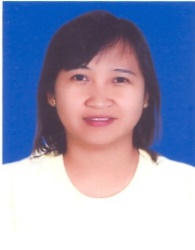 Contact InformationEmail-- TERESA.292304@2freemail.com  Career ObjectiveSeeking new challenges and opportunities.Personal InformationNationality	: FilipinoBirthdate	: 31 May 1968Marital Status	: MarriedVisa status	: Tourist VisaProfessional ExperienceMay 1, 2007 –                AccountantOct. 10, 2015                  ELECTRICITE DE FRANCE                                      Electricity Engineering ConsultancyScope of work:		Receive, filing & entry of bills in excel on daily basisKeeping track of petty cash fund and paid all expensesIssue of checks, preparation of payment vouchers, entry in QuickBooks Software ProgramWithdrawals of cash from bank.Issue salary through Wage Protection Systems rules for employees at the last week of the monthResponsible for salary preparation & transfer for the staff through WPS.Prepare and process of employees insurance.Compilation of all Abu Dhabi office bills and preparation of payment vouchers for each head of accounts and entry of the same in QuickBooks.Entry of payment vouchers bills in QuickBooks including Dubai branchReconciliation of bank statementsPreparation of budget after the reconciliationPrinting of QuickBooks reports, distributing to all Managers for verification and sending them in excel format to head office (France).Filing of various documents related to banks and bank statementsReceipt of salary and overhead expenses from head office (in hard and soft copy for all French expats) and entry in QuickBooks after the computation depend on current AED rates and respective files.Maintain the integrity and confidentiality of employees files and update changes to any employee compensation details or employee recordsPrepare and submit regular reports & sending all hardcopy to France.Filing of invoices related to assets in asset file and auditors file.Making all the reports for the year end submission.Preparation of auditors information for annual audit reportPrepare and process final settlement of employees.March 5, 2005 – 	General Cashier/Payroll MasterFebruary 2007		EVERCREST GOLF CLUB RESORT, INC.			(Golf, Restaurant, Hotel)Km. 72 Batulao, NasugbuBatangas, PhilippinesScope of work:		Counts/Checks outlet cashiers cash sales remittanceTallies & balances collected cash from daily cash remittance recordPrepares Official Receipt on cash collection & on all provisional receipt issuedPrepares / Accomplish General Cashiers Report data from outlet cashiers remittance and Main Office (Manila) collection.   Prepares weekly Cash Position Report and bank balance summary reportUpdates bank balances both for Peso and US$ dollar Account.Counts and tallies assigned revolving fund amounting to Php 50,000.00 together with all cash advance slips, petty cash vouchers & other transaction on cash fundIssue, liquidates, reimburse petty cash fundConducts, minimum of 4x a week spot cash count on change funds of all outlet cashiers and front office desk house fundProvides extra change fund or additional cash fund for outlet cashiers during peak season or long/extended weekendsPrepares and distribute weekly salaries of extra workersPrepares payroll data sheet prior to cut-off dateEncodes payroll entry & prints detailed/summarized copies of payroll for 15th and 30th payroll distributionsPrepares and distributes pay slips for every payroll cut-off & service charge pay slips on monthly basisPrepares all related reports on W/tax, SSS, Pag-ibig and Philhealth for check preparation & remits the paymentComputes sickness & maternity benefits on qualified employees as approved by SSSPrepare and compute final pay of resigned, end of contract, retrench employeesPrepares yearly distribution of 13th month payTallies & prepares monthly w/tax remittance for yearly submission of alpha listings to BIRChecks & monitors needs of cashiers during tournament and big or special - events or functionsOver-all in charge with the performance & schedule of Golf Reception and El-patio cashiersPrepare appraisal sheet on all outlet cashiersPerforms other task that may be assigned from time to timeMarch 2002 – 		Staff Assistant – HRD Records & Benefits SectionJanuary 31, 2005	Central Azucarera Don Pedro Inc. (CADP Inc.) (Manufacturer of raw and refined sugar)Lumbangan, NasugbuBatangas, PhilippinesScope of work:		Issue receipts of the main product of the company – sugar Process the loan application of the employees (approx. 800 employees) 	from Government Agencies such as Social Security System, Pag-Ibig,etc.Filing of employees records to their respective folders Assist in the preparation of employees records.Help process employees health benefits application such as  hospitalization billingOctober 1990 – 	Bookkeeper / CashierApril 2000		HOPESEA Information Systems			(Distributor of different computer peripherals)			Binondo,Manila, PhilippinesScope of work:		Responsible in keeping and updating the records of company sales, 	purchases, checks and cash receipts, service work orders and service invoices Keep the accounts receivable and accounts payable updated all the time Responsible in the preparation, keeping and recording of cash voucherIssues and record clients warranty cardsEncodes sales, purchases, inventory, check or cash receipt (deposit and withdrawal) and overhead in the computer In-charge of receipts formulation and documentationJournalizingAssist in the preparation of L/C and bank reconciliation of the companies Bank accountsAssist in the preparation of employees payrollMaintaining petty cash fundIn-charge of office supplies purchasesCarryout such additional duties as may become necessaryMay 1989 –	Accounting ClerkSeptember 1990	SM Shoe Mart – Head Office		(Biggest department store in Philippines)	Manila, PhilippinesScope of work:Preparation of check voucher and issuing of checks Responsible in making statement of accounts / billing Updating the day to day sales in the computer Journalizing EducationJune 1985 - 		Polytechnic University of the Philippines, Manila, PhilippinesApril 1989		BA AccountingSkillsKnowledge in operating computer – MS Office (Word, Excel, etc)Ability to use QuickBooks Accounting Software Able to handle modern office equipmentHolder of valid Philippine & UAE Driving LicenseLanguagesEnglish, Tagalog